Perfect God and Perfect man:  Face to FaceGame sent in by Laura Yeh:Take two pie plates, one for Perfect God, and one for Perfect Man.Talk about what it means to be an original and an image of the original.Every point in the original is reflected point by point in the image.Make slips of paper with qualities on them and place the qualities in the “Perfect God” paper plate if it belongs to God. Then in the “Perfect Man.”If a quality is not of God, then man cannot express it either.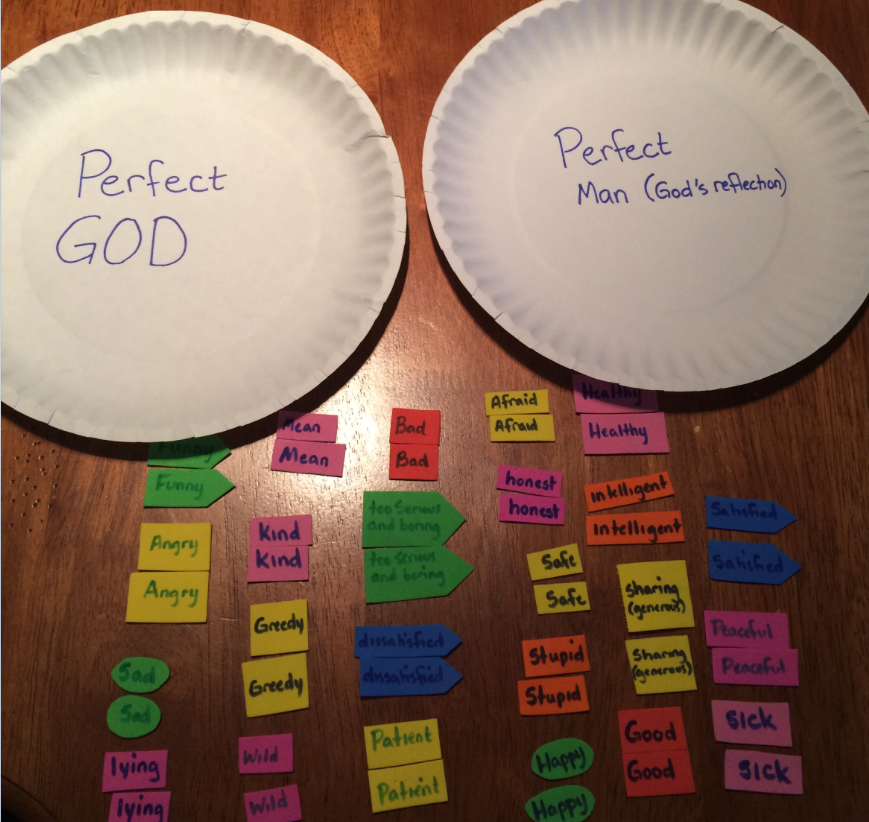 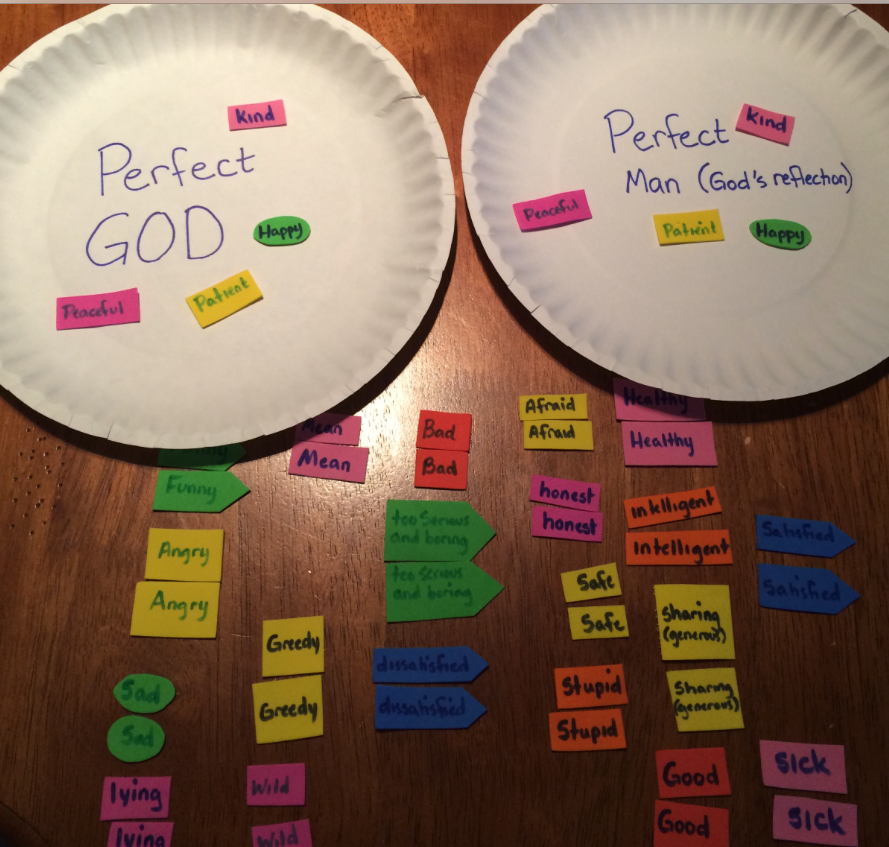 